                                                                       ПОСТАНОВЛЕНИЕ                                              Главы муниципального образования«Натырбовское сельское поселение»«1 » декабря   2015г.                                              № 49 .                                              с.Натырбово          О создании  Комиссии по решению земельных вопросов на территории муниципального образования «Натырбовское сельское поселение»В связи с вступлением в силу изменений 01.03.2015 года Земельного законодательства  осуществления рационального и эффективного использования земель находящихся в собственности  и введение муниципального образования «Натырбовское сельское поселение», на основании Устава муниципального образования «Натырбовское сельское поселение»ПОСТАНОВЛЯЮ:Создать при администрации муниципального образования «Натырбовское сельское поселение» Комиссию по решению земельных вопросов  на  территории муниципального образования «Натырбовское сельское поселение».Утвердить состав Комиссии по решению земельных вопросов на  территории муниципального образования «Натырбовское сельское поселение», согласно приложению № 1.Утвердить Положение о комиссии по вопросам бесплатного предоставления в собственность гражданам земельных участков  на  территории муниципального образования «Натырбовское сельское поселение»,  согласно приложению № 2. 4.    Контроль за исполнением настоящего Постановления  оставляю за собой. 5.    Настоящее Постановление  обнародовать на информационном стенде в администрации          поселения  и разместить  на  официальном сайте администрации в сети Интернет  по          адресу: //adm-natyrbovo.ru// 6.     Настоящее постановление вступает в силу со дня его подписания.      Глава муниципального образования      «Натырбовское сельское поселение»                                                             Н.В.КасицынаПриложение № 1
к постановлению главы
МО Натырбовское сельское поселение
от 01.12.2015 года №  49Состав Комиссии         по решению земельных вопросов на  территории муниципального образования «Натырбовское сельское поселение»Приложение № 2
к постановлению главы
МО Натырбовское сельское поселение
от 01.12.2015 года №  49Положение о комиссии по вопросам бесплатного предоставления в собственность гражданам земельных участков  на  территории муниципального образования1. Общие положения    1.1.Положение о комиссии по вопросам бесплатного предоставления в собственность гражданам земельных участков на  территории муниципального образования «Натырбовское сельское поселение» (далее - Положение) является нормативным документом, который определяет и регламентирует ее организационно-правовое положение.1.2 Комиссия образуется и упраздняется постановлением главы сельского поселения.1.3 Комиссия – является постоянно действующим органом, подотчетна в своей деятельности Главе муниципального образования «Натырбовское сельское поселение» и осуществляет ее в соответствии с законами Российской Федерации, Республики Адыгея и нормативными правовыми актами муниципального образования «Натырбовское сельское поселение», настоящим Положением.1.4. Комиссия является рекомендательным органом, на заседании которого принимаются коллегиальные решения, связанные с регулированием земельных правоотношений на территории муниципального образования «Натырбовское сельское поселение».1.5. Комиссия осуществляет свои полномочия во взаимодействии со службами, организациями Республики Адыгея, МО «Кошехабльский район», общественными организациями, юридическими и физическими лицами. При принятии решений комиссия учитывает Правила землепользования и застройки муниципального образования «Натырбовское сельское поселение», Генеральный план муниципального образования «Натырбовское сельское поселение», сведению государственного земельного кадастра и иные условия использования территории поселения.1.6. Решения комиссии являются основанием для принятия решения:- постановки либо отказа в постановки граждан на учет в качестве нуждающихся в предоставлении  земельного участка, в собственность, бесплатно,- для выделения либо отказа в выделении гражданам земельных участков, в собственность, бесплатно.2. Основные вопросы, рассматриваемые комиссиейК компетенции Комиссии относятся следующие вопросы:2.1. Принятие решения о постановки либо отказе в постановки заявителя на учет в качестве нуждающегося в предоставлении земельного участка, в собственность, бесплатно; 	2.2. Рассмотрение вопросов  о предоставлении либо отказе в предоставлении земельного участка гражданам, в собственность, бесплатно;2.3. Решение иных задач, связанных с предоставлением гражданам земельных участков, в собственность,  бесплатно;3. Права комиссииКомиссия имеет право:3.1. Получать в установленном порядке на безвозмездной основе от государственных, общественных и иных организаций и должностных лиц документы, материалы и информацию, необходимые для обеспечения деятельности комиссии, кроме сведений, составляющих государственную и коммерческую тайны, освещать работу комиссии в средствах массовой информации; 	3.2. Анализировать ход реализации решений комиссии.4. Порядок деятельности комиссии4.1.Персональный состав Комиссии в количестве 5 человек утверждается Постановлением Администрации сельского поселения. В состав комиссии входят: председатель комиссии, заместитель, секретарь и 2 члена комиссии из Администрации сельского поселения. Заседание ведет председатель комиссии, во время его отсутствия -   заместитель.  В случае отсутствия кого-либо из состава Комиссии, его замещает уполномоченных представитель.4.1.Председатель Комиссии:- осуществляет руководство деятельностью Комиссии;- координирует работу членов Комиссии;- созывает заседания Комиссии;- определяет круг выносимых на заседание Комиссии вопросов и утверждает повестку дня заседания Комиссии;- предоставляет слово для выступлений;- ставит на голосование предложения членов Комиссии и проекты принимаемых решений;- подводит итоги голосования и оглашает принятые решения;- утверждает протоколы заседания Комиссии;4.2.Члены Комиссии:- знакомятся со всеми представленными документами;- вносят предложения по изменению повестки дня заседания Комиссии;- выступают по вопросам повестки дня заседания Комиссии;- подписывают протоколы заседания Комиссии, удостоверяя согласование или отказ в согласовании, при отказе в согласовании к протоколу прилагается обоснование отказа;- проверяют правильность оформления протокола заседания Комиссии, в том числе правильность отражения в нем содержания выступлений.4.3. Секретарь Комиссии:- готовит материалы на рассмотрение заседания Комиссии;- оповещает членов Комиссии о времени, месте и дате проведения очередного (внеочередного) заседания Комиссии и планируемых для рассмотрения вопросах;- оформляет повестку дня заседания Комиссии;- оформляет протоколы заседания, заключения Комиссии, рекомендации, представляет их на подпись;- направляет: копии протоколов членам Комиссии, выписки из протоколов Комиссии заявителям, протоколы заседания Комиссии;- подписывает протоколы заседания Комиссии;- выполняет поручения председателя Комиссии по вопросам деятельности Комиссии.4.4.Комиссия осуществляет свою деятельность в форме заседаний. Заседания проводятся по мере необходимости- при поступлении заявлений о предоставлении земельных участков, но не чаще одного раза в месяц.Подготовку к заседанию Комиссии осуществляет уполномоченный специалист Администрации сельского поселения. Заседание Комиссии считается правомочным при наличии кворума не менее двух третей от общего числа членов Комиссии.4.5.Решения Комиссии принимаются отдельно по каждому вопросубольшинством голосов от общего числа членов Комиссии, присутствующих на заседании, открытым голосованием. Решение считается принятым, если за него проголосовало более половины присутствующих. При равенстве голосов членов Комиссии голос председательствующего на заседании является решающим.4.6.Итоги каждого заседания оформляются протоколом, к которому могутприлагаться копии материалов, связанных с темой заседаний.В протоколе заседания Комиссии в обязательном порядке отражаются следующие сведения:- дата и место заседания;- утвержденная повестка дня;- присутствующие на заседании члены Комиссии;- председательствующий на заседании;- приглашенные на заседание;- выступившие на заседании и краткое содержание выступлений;- результаты голосования по каждому вопросу повестки дня заседания и принятые решения.Протокол заседания Комиссии оформляется секретарем Комиссии не позднее 5 дней со дня проведения заседания и направляется на подпись.      Подготавливаются постановление о принятом решении, иные документы.4.8.Комиссия имеет свой архив, в котором содержаться протоколы всех заседаний, заключения, другие материалы, связанные с деятельностью Комиссии.4.9.Информация о работе Комиссии является открытой для всех заинтересованных лиц.УРЫСЫЕ ФЕДЕРАЦИЕАДЫГЭ РЕСПУБЛИКМУНИЦИПАЛЬНЭ  ГЪЭПСЫКIЭ ЗИIЭ «НАТЫРБЫЕ  КЪОДЖЭ ПСЭУПI»385434 с. Натырбово,ул. Советская № 52тел./факс 9-76-69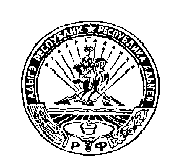 РОССИЙСКАЯ ФЕДЕРАЦИЯРЕСПУБЛИКА АДЫГЕЯМУНИЦИПАЛЬНОЕ ОБРАЗОВАНИЕ«НАТЫРБОВСКОЕ СЕЛЬСКОЕ ПОСЕЛЕНИЕ»385434 с. Натырбово, ул. Советская № 52тел./факс 9-76-69Председатель комиссии:Касицына Наталья ВладимировнаГлава муниципального образования «Натырбовское сельское поселение»Заместитель председателя комиссии:Морозова Елена ВикторовнаЗаместитель Главы администрации муниципального образования «Натырбовское сельское поселение»Секретарь комиссии:Кудишин Виталий ВладимировичГлавный специалист администрации муниципального образования «Натырбовское сельское поселение»Члены комиссии:Шеверденко Ирина НиколаевнаВедущий специалист  администрации муниципального образования «Натырбовское сельское поселение»Репухова Наталья ВикторовнаСпециалист 1 категории администрации муниципального образования «Натырбовское сельское поселение»